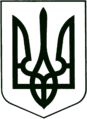 УКРАЇНАМОГИЛІВ-ПОДІЛЬСЬКА МІСЬКА РАДА
ВІННИЦЬКОЇ ОБЛАСТІР О З П О Р Я Д Ж Е Н Н ЯМІСЬКОГО ГОЛОВИ                                              Про надання матеріальної допомоги             Керуючись  ст. 42 Закону України «Про  місцеве  самоврядування  в Україні»,  рішенням 14 сесії міської ради 8 скликання від 23.12.2021р. № 419 «Про затвердження міської Програми «Соціальний захист та соціальне забезпечення громадян на 2022-2024  роки», рішенням 4 сесії міської ради 8 скликання від 18.02.2021р. № 86 «Про затвердження Положення про порядок надання матеріальної грошової допомоги жителям Могилів-Подільської міської територіальної громади  Могилів-Подільського району Вінницької області», розпорядженням міського голови від 18.02.2021р. № 39 «Про затвердження Положення про Комісію  та її особового складу з розгляду питань надання  матеріальної  допомоги жителям Могилів-Подільської міської територіальної громади Могилів-Подільського району Вінницької області», відповідно Протоколу №2 від 02.02.2024 засідання Комісії з розгляду питань надання  матеріальної  допомоги жителям Могилів-Подільської міської територіальної громади Могилів-Подільського району Вінницької області:     1. Надати матеріальну допомогу жителям Могилів-Подільської міської територіальної громади  Могилів-Подільського району Вінницької області, згідно додатку.      2.  Начальнику фінансово-економічного управління міської ради (Власюк М. В.)  профінансувати витрати, пов’язані з   наданням матеріальної допомоги по КПКВ 0213242  КЕКВ 2730 в сумі 98 500,00 грн  (дев’яносто вісім тисяч п’ятсот грн 00 коп).     3. Начальнику відділу бухгалтерського обліку та звітності,  головному  бухгалтеру апарату міської ради та виконкому (Куйбіді М.В. ) провести відповідні виплати.     4. Контроль за виконання даного розпорядження залишаю за собою.            Міський голова                                                   Геннадій ГЛУХМАНЮК                                                                                                                                            Додаток					                                    до розпорядження міського голови						                                    від 14.02.2024    № 33-рСписок на надання матеріальної допомоги жителям  Могилів-Подільської міської територіальної громади  Могилів-Подільського району Вінницької області                                                                                                                          Разом: 98 500 грн 00 коп                                                                              (дев’яносто вісім тисяч п’ятсот грн 00 коп)Перший заступник міського голови                                       Петро БЕЗМЕЩУКВід  14.02.2024 м. Могилів-Подільський №   33-р№Прізвище, ім'я, по-батьковіСерія та номер паспортаІдентифікаційний номерАдресаПричина надання матеріальної допомогиСума, грн1Таваліка О. Т.Скрутне матеріальне становище5000,002Кривенчук В. М.Скрутне матеріальне становище5000,003Войтович Валерій ВасильовичСкрутне матеріальне становище5000,004Чумак Є. Є.На лікування4000,005Пащук А. І.На лікування3000,006Василик Н. М.На лікування3000,007Кривий А. М.На лікування2000,008Шевчук В. В.На лікування ОНКО5000,009Колоцінська О.Я.Як багатодітній матері4000,0010Івахін С. М.На лікування3000,0011Карплюк В.В.На лікування2500,0012Котовська Н. А.На лікування2000,0013Мардагіза С. Б.На лікування2000,0014Ткач О.С.На лікування3000,0015Притуляк О. В.Скрутне матеріальне становище2000,0016Костенюк П. І.На лікування ОНКО5000,0017Драгомерецький О. В.На лікування ОНКО5000,0018Мельник В. М.На лікування після поранення5000,0019Чумак А. М.На лікування ОНКО5000,0020Кордонець М. Ф.На лікування3000,0021Крикливий І. І.На лікування2000,0022Лошак Є. В.На лікування2000,0023Кириловська О. В.На лікування4000,0024Болгар О. М.Скрутне матеріальне становище5000,0025Король Г. Ф.На лікування ОНКО5000,0026Олійник Н. Л.На лікування чоловіка3500,0027Олійник В. А.На лікування3500,00